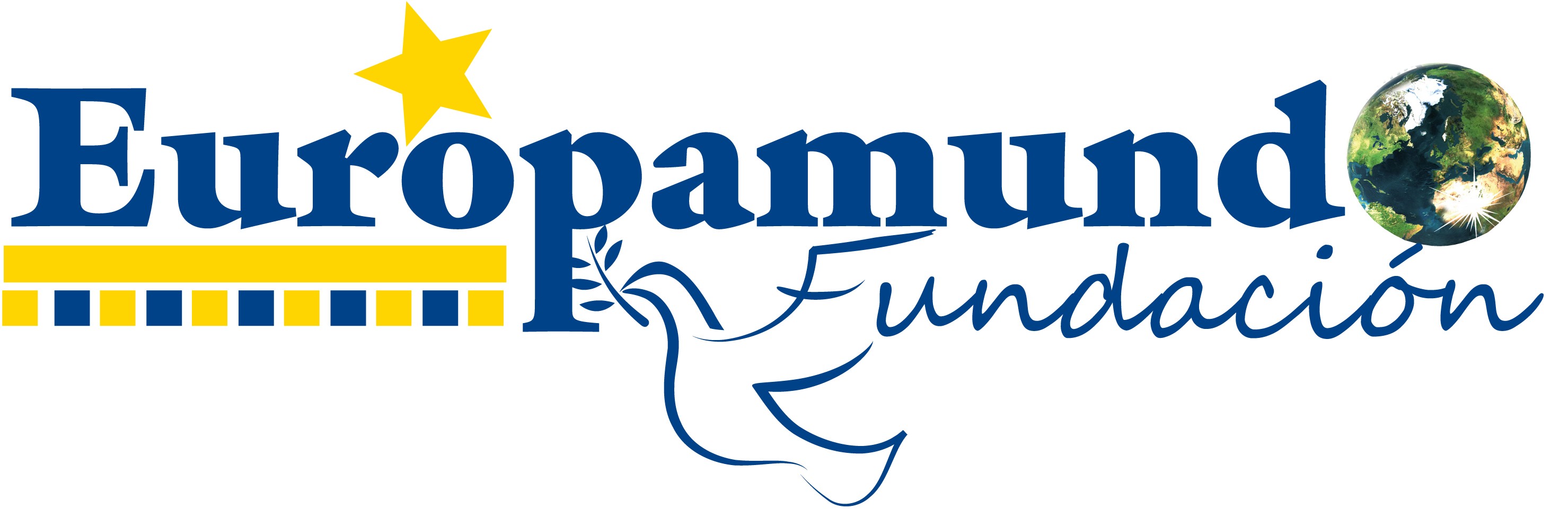 PROYECTO: FOOD PROGRAMONG: AMAVIDALUGAR: CALCUTA (INDIA)Cumplimiento de objetivos.El cumplimiento de los objetivos han sido del 100% con la terminación de la malnutrición en el 98% de los casos, apoyo a algunas familias con varios hijos y resultados positivos en el colegio que les proporcionará una soñada oportunidad en el futuro.Valoración técnica.Un proyecto bonito, interesante y va más allá de la alimentación de los cerca de 400 niños en un país donde las diferencias de clases son inmensas y de casta siguen existiendo. Los niños se acercan a la escuela a comer y a tener clases de refuerzo, formación adicional necesaria para la preparación de su futuro.Valoración económica del proyecto.Un proyecto con un presupuesto muy ajustado y fácil de verificar, donde el detalle de las partidas son conformes, aunque sin ningún soporte físico como factura o recibo dado que la compra de la alimentación se realiza en los puestos de la calle para así además promover los pequeños negocios de los barrios anexos a la escuela. Existe una contabilidad donde se detalla cada una de las compras diarias que se realizan y donde el administrador el Sr. Sotoburu especifica detalladamente y fielmente.Dictamen – Resumen.Un proyecto necesario con una ONG cuya alma mater, su presidenta, Ana vive y trabaja para intentar dar un pequeño futuro a las castas más bajas de la India y por lo tanto excluidos socialmente. Se echa de menos una organización más amplia y compleja en Amavida dado que está muy personalizado en su presidenta por lo que a veces no llega a realizar una gestión eficiente de su entidad, eso no quita que el proyecto merece vivirlo, sentirlo y apoyarlo económicamente todos los años, aunque sea parcialmente.Valoración general del Proyecto: Buena